§375.  Unlawful excavation1.  Definition of unlawful excavation.  "Unlawful excavation" means unauthorized excavation at a protected site, unless:A.  A demonstrable emergency situation existed relating to the survival of the protected site; and  [PL 2013, c. 89, §5 (AMD).]B.  An excavation permit is immediately applied for in accordance with section 374.  [PL 1981, c. 55, §7 (NEW).][PL 2013, c. 89, §5 (AMD).]2.  Penalty.  A violation of this chapter is a Class E crime for which a fine of not less than $250 must be adjudged. The unlawful excavation for any one day constitutes a separate violation.  The court also may order the defendant to pay an amount equal to the reasonable cost of a proper archaeological excavation had the area that was unlawfully excavated been properly excavated.  The Director of the Maine Historic Preservation Commission, in the name of the people of this State through the Attorney General, may in addition to other remedies provided bring an action for an injunction seeking one or more of the following remedies:A.  To restrain a violation of this chapter; or  [PL 1999, c. 748, §2 (AMD).]B.  To enjoin future unlawful excavation.  [PL 1999, c. 748, §2 (AMD).]C.    [PL 1999, c. 748, §2 (RP).][PL 2019, c. 113, Pt. C, §69 (AMD).]3.  Prosecution.  The Attorney General, upon receiving notification of a violation of this section from the Director of the Maine Historic Preservation Commission, is authorized to file a complaint against the person named in the District Court or the Superior Court of the district or county in which the person resides, or in the district or county in which the violation occurred.[PL 1989, c. 171, §2 (AMD).]SECTION HISTORYPL 1981, c. 55, §7 (NEW). PL 1989, c. 171, §2 (AMD). PL 1999, c. 748, §2 (AMD). PL 2013, c. 89, §5 (AMD). PL 2019, c. 113, Pt. C, §69 (AMD). The State of Maine claims a copyright in its codified statutes. If you intend to republish this material, we require that you include the following disclaimer in your publication:All copyrights and other rights to statutory text are reserved by the State of Maine. The text included in this publication reflects changes made through the First Regular and First Special Session of the 131st Maine Legislature and is current through November 1. 2023
                    . The text is subject to change without notice. It is a version that has not been officially certified by the Secretary of State. Refer to the Maine Revised Statutes Annotated and supplements for certified text.
                The Office of the Revisor of Statutes also requests that you send us one copy of any statutory publication you may produce. Our goal is not to restrict publishing activity, but to keep track of who is publishing what, to identify any needless duplication and to preserve the State's copyright rights.PLEASE NOTE: The Revisor's Office cannot perform research for or provide legal advice or interpretation of Maine law to the public. If you need legal assistance, please contact a qualified attorney.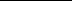 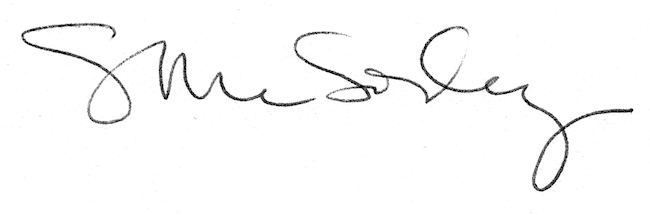 